Гра «Нагірна проповідь»Мета: повторити Заповіді блаженства, розвивати швидкість читання, об’єднати дітей під час гри, весело провести час.Обладнання: 22 картки, які мають не повну частину тексту.Хід гри:Кожен учасник гри отримує одну картку.Уважно читає картку кілька разів.Завдання дітей – знайти і взяти за праву руку того учня, який має початок тексту, а за ліву – хто продовження.Учасники гри мають створити коло. Перемагає кожен, хто приймає участь у грі.Для вчителя: якщо дітей у класі менше ніж карток, необхідно перед уроком розкласти на столі всі картки за ланцюжком. Відкинути ряд зайвих карток, які пов’язані між собою. Для того, щоб коло з дітьми зімкнулося, вчитель має написати на папері продовження з першої картки, яку відкинув, а початок з останньої відкинутої картки. Вчитель теж бере участь у цій грі, із своєю «новою» карткою.Додатки для вчителя:Блаженні убогі духом, бо їхнє є Царство Небесне.Блаженні ті, що плачуть, бо вони втішаться.Блаженні лагідні, бо вони успадкують землю.Блаженні голодні та спраглі правди, бо вони наситяться.Блаженні милостиві, бо вони помилувані будуть.Блаженні чисті серцем, бо вони Бога побачать.Блаженні миротворці, бо вони синами Божими назвуться.Блаженні гнані за правду, бо їхнє є Царство Небесне.Блаженні ви, коли ганьбитимуть вас і гнатимуть, і зводитимуть на вас усяке лихослів’я та наклепи – Мене ради. Радійте та веселіться, бо велика нагорода ваша на небесах: так само гнали й пророків, які були перед вами.Ви – сіль землі. Якщо ж сіль втратить силу, то чим зробиш її солоною? Вона вже ні до чого не придатна, хіба що викинути її геть, щоб потоптали люди.Ви – світло світу. Не можна сховати місто, яке стоїть на вершині гори. І запаливши світильник, не ставлять його під посудину, але на свічник, і світить всім у домі. Так нехай світить світло ваше перед людьми, щоб вони бачили ваші добрі діла і прославляли Отця вашого Небесного.«Я є істинна Виноградна Лоза, а Отець Мій – Виноградар. Усяку гілку в Мені, що плоду не приносить, Він відтинає, але всяку, що плід родить, очищає, щоб рясніше родила».«Не думайте, що Я прийшов порушувати Закон або Пророків: не порушити прийшов Я, а виконати».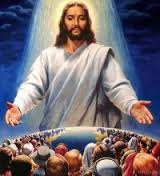 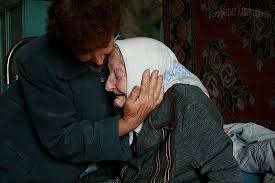 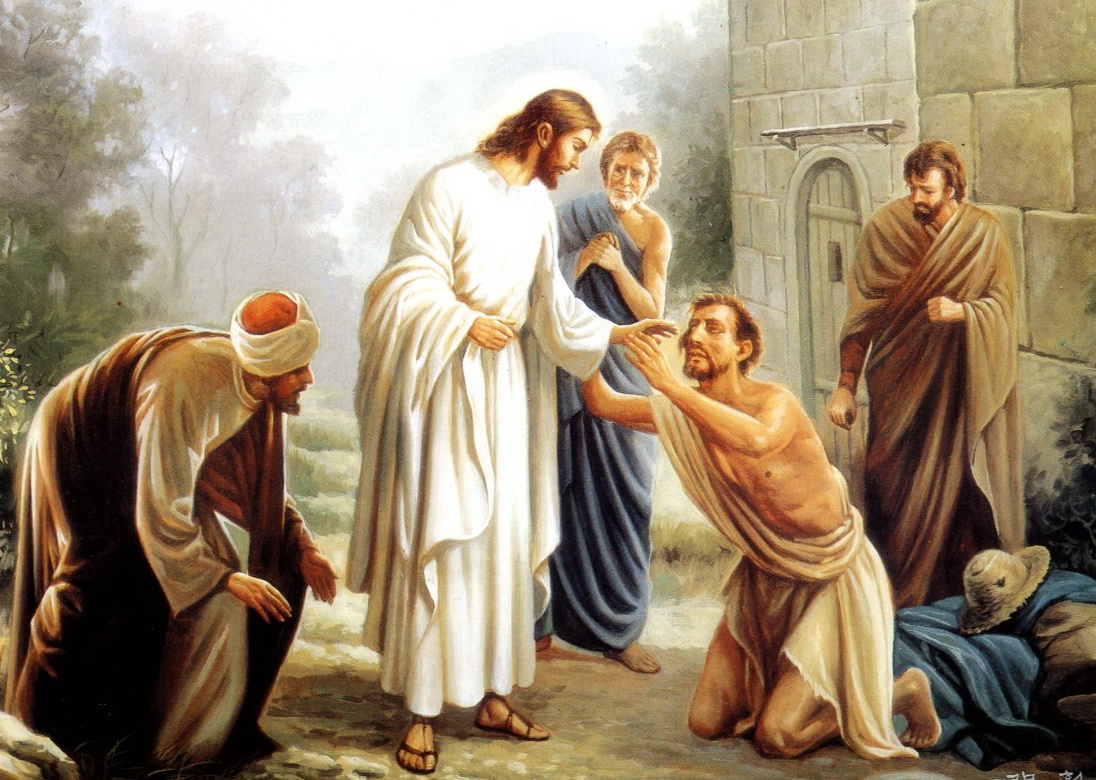 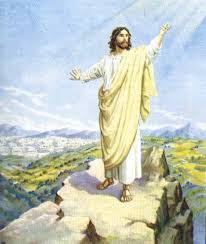 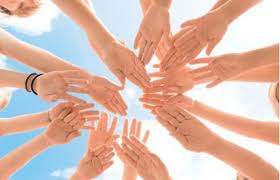 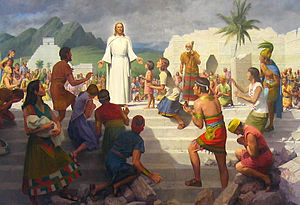 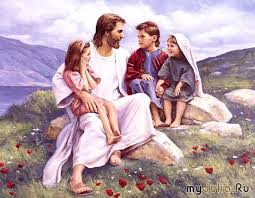 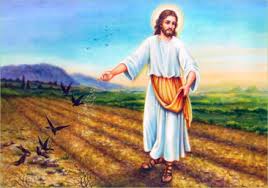 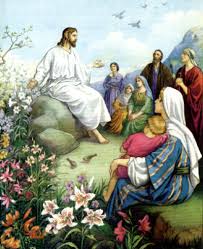 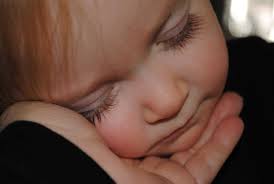 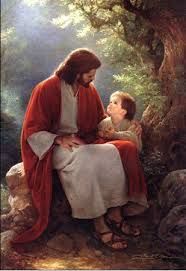 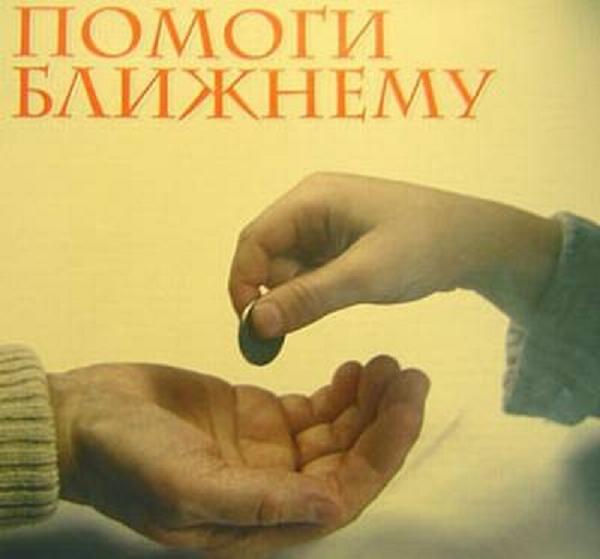 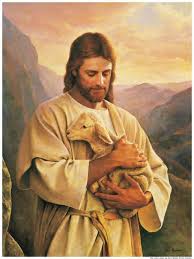 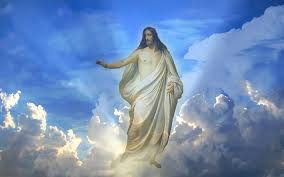 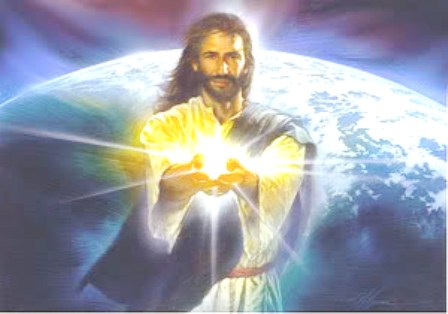 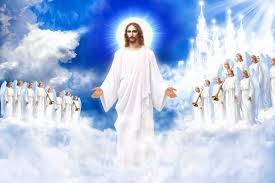 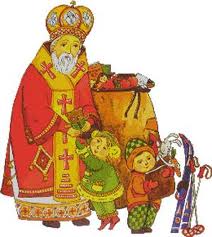 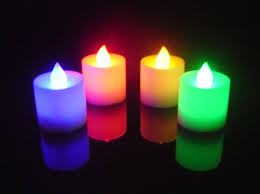 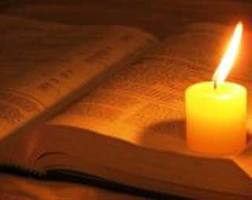 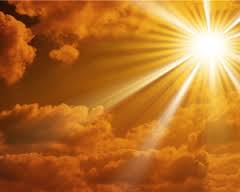 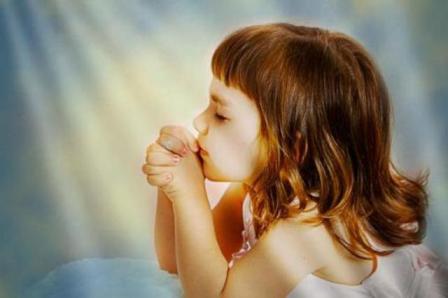 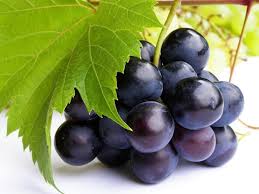 